C.H. TERRELL ACADEMY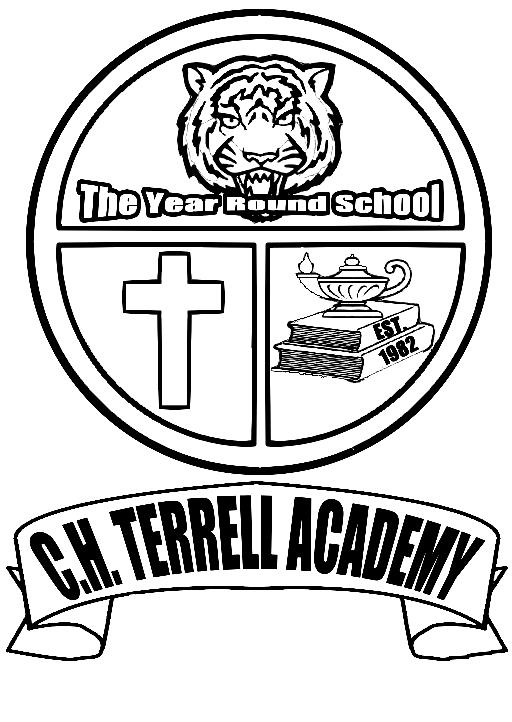    817 12TH STREET   AUGUSTA, GA 30901Extended Learning Summer ProgramJune 8th – July 13 (school closed July 4th & 5th)(9:00 am – 12:00pm)K – 12thSession 1	Language Arts including English, Reading, Spelling, and Handwriting or High School Literature (9:00am- 10:45 am)Session 2	Foreign Language or Mathematics or Social Studies/Science (10:45am-12:00pm)This program employs a highly trained and skilled teaching staff.  Classes will be held four days a week (Monday through Thursday) for 4 weeks at C.H. Terrell Academy.  Cost of each course is as follows:Subject		K – 8th 	 9 - 12Language Arts      	 $180	$210
Math or History or Science	 $160	$210---Note:	High School (grades 9 – 12) students will have 4 weeks of Independent Study.  Students must complete projects by last working day of July.*Sessions: $340 for Returning Student	$365 for New Students All fees due on or before July 8, 2012